Wybieramy Sportowca Roku 2018Gminy SzemudMieszkańcy/organizacje/kluby gminy Szemud w dniach od  03.01.do 03.02.2019 r. zgłaszają za pośrednictwem poczty elektronicznej na adres: sekretariat@gcksir.szemud.pl swoich kandydatów do nagrody w następujących kategoriach: -  Sportowiec Roku 2018 Gminy Szemud -  Drużyna Roku 2018 Gminy Szemud-  Sportowiec Junior  Roku  2018 Gminy Szemud – dziewczęta (młodzież od lat 13)-  Sportowiec Junior  Roku 2018 Gminy Szemud – chłopcy (młodzież od lat 13)-  Trener Roku 2018 Gminy Szemud-  Sponsor Sportu Roku 2018 Gminy Szemud-  Działacz Sportowy Roku 2018 Gminy Szemud-  Wolontariat Sportowy Roku 2018 Gminy Szemud – indywidualnie lub stowarzyszenie, zespół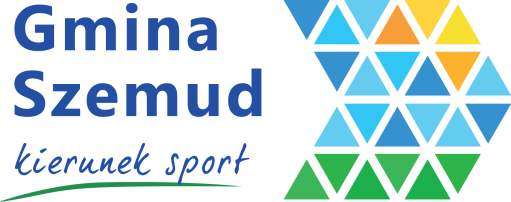 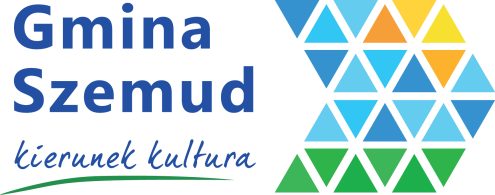 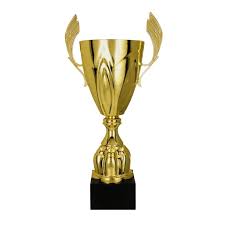 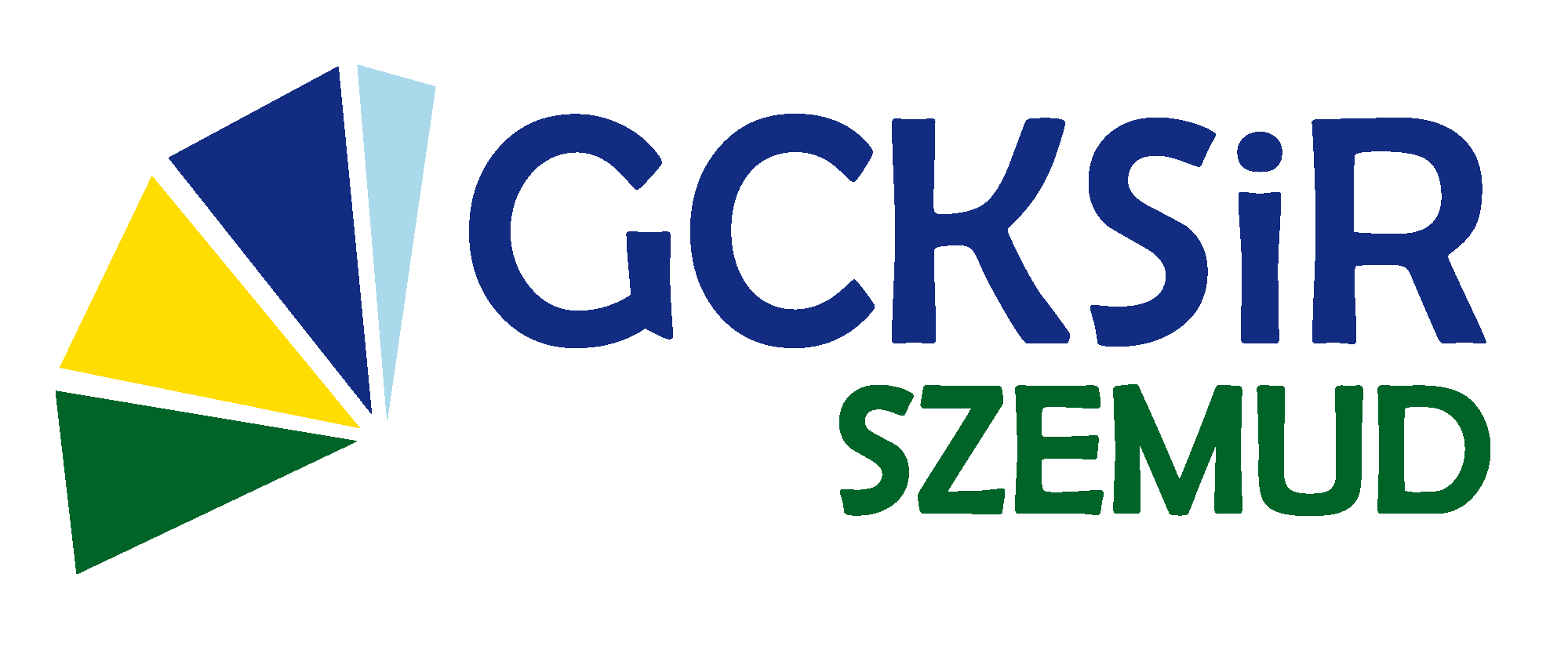 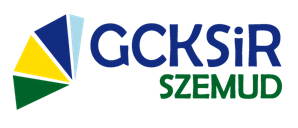 Regulamin Konkursu na stronie www.gcksir.szemud.plGala Sportu Gminy Szemud 27 lutego 2019 roku                                                         